Приложениек решению Совета депутатов муниципального округа Черемушкиот 19.01.2017 № 1/6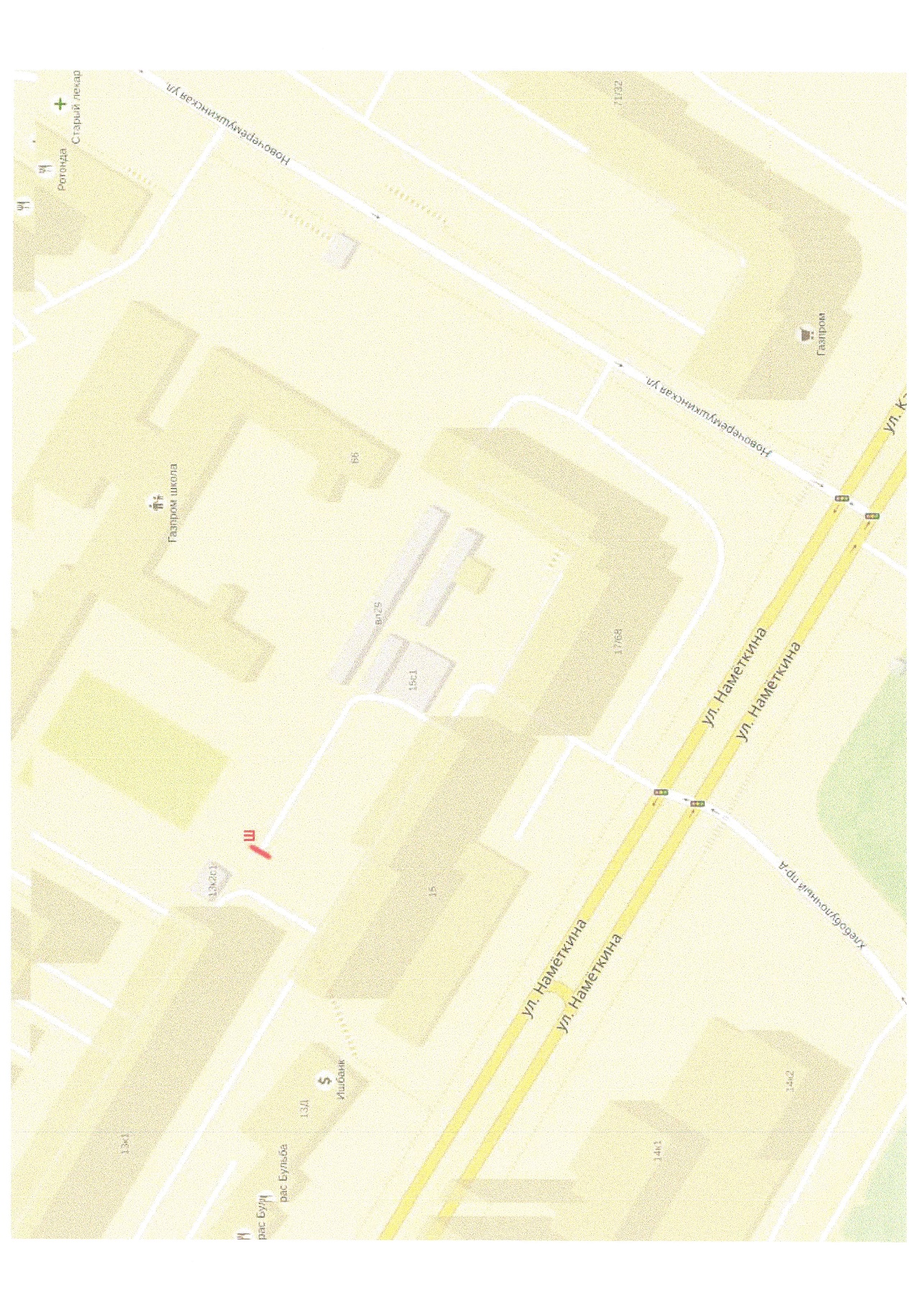 